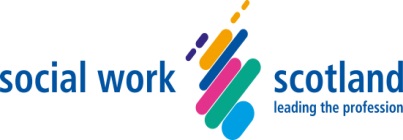 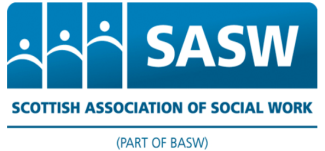 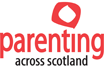 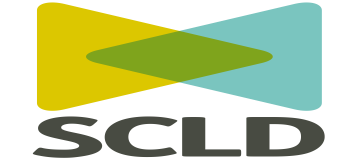 Social Work Scotland, in partnership with the Scottish Commission for Learning Disability, Scottish Association of Social Workers and Parenting Across Scotland present:Seminar: Working with parents with a learning disability
1 – 4 pm, Tuesday 27th February 2018Social Work Scotland, Hayweight House23 Lauriston Street, Edinburgh, EH3 9DQAgendaTea/ Coffee on arrival1 pm       	Introduction – Social Work Scotland1:05 pm 	Messages from parents – People First (Bianca) 1:20 pm 	The strategic overview of the Keys to Life Strategy and SCLD guidance 		for social workers – SCLD and Parenting Across Scotland1:45 pm 	Exchange of ideas and practiceDiscussion prompt 1: you have been contacted by a special needs in pregnancy midwife to indicate that a woman approximately 28 weeks pregnant has a learning disability and she and her partner will need support to care for her childDiscussion prompt 2: you have been contacted by the guidance teacher for a first year pupil where there is non-school attendance, the young person has a learning disability and the teacher thinks that mum might have too, describing the family as loving but struggling.2:30 pm 	Examples from practice: Aberlour project 2:45 pm 	Examples from practice: Edinburgh City 3:00 pm 	Examples from practice: North Ayrshire  3:15 pm 	The social work role and human rights - SASW 3:35 pm 	Exchange of ideas and practice  Discussion prompt: what I can do; what others in my service can do and how other services can support work with children and familiesKey Takeaway:  What 1 thing will I do differently or do more of?3:55 pm 	Summary and close.Key Documents:The Keys to Life Strategy:https://keystolife.info/SCLD Good Practice Guidance:https://www.scld.org.uk/publications/scottish-good-practice-guidelines-for-supporting-parents-with-learning-disabilities/Participant flip chart notes from exercisesExchange of ideas and practiceDiscussion prompt 1: you have been contacted by a special needs in pregnancy midwife to indicate that a woman approximately 28 weeks pregnant has a learning disability and she and her partner will need support to care for her childNotes from Groups – what they would do/ consider:Meet the family.Discuss referral with expectant parents.Do mum and partner know about the referral – transparency is important?Who is in the family- other children, social networks connections – what can wider support network offer?Check diagnosis and what it means specifically for how person learns and impact on their daily life.Consider importance of housing support.Think about the role of the named person in referring.Look at what support the family have at the moment.Consider history and social circumstances.Refer to children’s social work (if not within children’s sw services).Establish whether there is a learning disability.Consider use of screening tool to determine appropriate service.Referral to adult services (if not part of adult sw services)Think about need for joint working between children and adults services.Need for community disability team involvement.Possible need to assess capacity – psychology involvement.Importance of advocacy.Importance of liaison between and with midwife and health visitor.Consider needs/ risks.Needs a multi-agency response.Think about practical support.Consider values and culture being applied, affecting joint working etc.Think about anticipated support needs.Importance of good antenatal care.Get to know parents and consider their individual needs.Ensure correct information on referral – the reason should reflect the true situation.Communication needs to be clear – need to have a shared understanding.Be inclusive of other agencies.Don’t make assumptions.Encourage accessible information.Speech and language assessment – important to have an understanding of this.Discussion prompt 2: you have been contacted by the guidance teacher for a first year pupil where there is non-school attendance, the young person has a learning disability and the teacher thinks that mum might have too, describing the family as loving but struggling.Notes from Groups – what they would do/ consider:Link with the school.Check whether school discussed issue with mum.Be careful not to escalate the situation.Explore school taking lead.Explore potential of mum to experience learning disability – establish diagnosis and what it means for her learning and understanding.Think about transition from primary to secondary – how well supported has it been, is school best fit?Consider overall view.Think about the child’s plan.Visit the family.Consider history and social circumstances.Establish what resources/ approach school has used to engage.Think about what supports school can offer eg home link worker.Possible need for liaison between adult and children’s servicesCheck whether school has had or is convening a GIRFEC (child’s plan) meeting- expectations of referral. Does a meeting need to be convened?Views of young person important as well as parent.Think about social work expertise in assessing children and parents.Ensure action supports dignity and respect.Ensure liaison between health and social workMapping – consider what services are available.Consider what has worked/ hasn’t.Think about role of school liaison/ link officers.Consider that there may be other reasons for non-attendance, don’t assume.Explore previous school communication with parent.Consider parent’s understanding of the situation.Build a relationship with parent and child to assess need.Importance of consent re any assessmentStart with child’s view.Establish trusting relationships with family and professionals. Consider existing supports formal and informal.Consider other factors affecting attendance.Think about access to specialist support where necessaryHolistic assessment, think about any wider issues eg school ethos and support base, home life etc.Key takeaways for participants from the seminarLink more with children and families team (if not part of this service)Find out more about services which are relevantKeep in mind what Bianca said about personal experienceUse easy read copy of SHANARRIKeep people at the centre of any interventionEnsure good communicationTake a team approachIncrease promotion of life skillsEnsure linking between teams and servicesTalk to midwivesSharing of information important.Supported parenting guidance should be usedAssessment tools – think about what can help support practice.Partner with community learning disability team (if not part of this service)Continuous learning and improvement importantSharing resources through pas blog – use this resourceListen to parents and childrenDon’t make assumptions, learning disability might not be the issuePromote advocacyImportance of consentBe more open minded about how to include parentsUtilise parent resourcesLook at PAMS and link with serviceFind out about services in local areaShare info from the seminar today with othersContinue to build relationships with parentsShare resources with other services.